НАВЕСНОЕ ОБОРУДОВАНИЕ ДЛЯ УНИВЕРСАЛЬНЫХ МИНИПОГРУЗЧИКОВЭкскаватор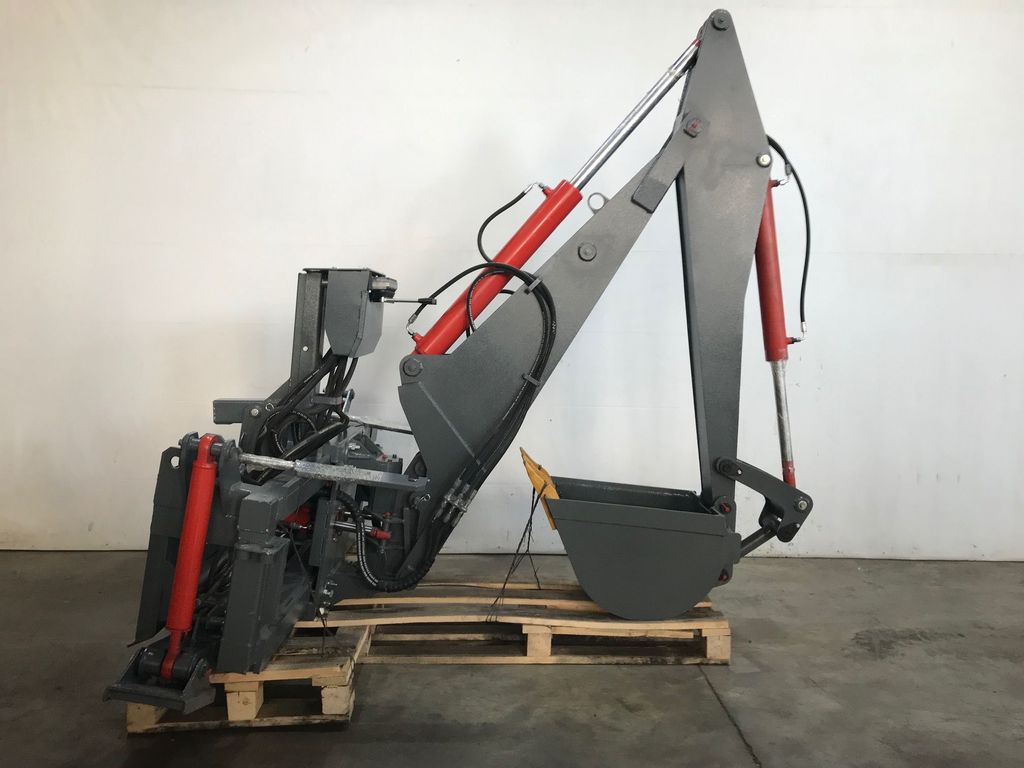 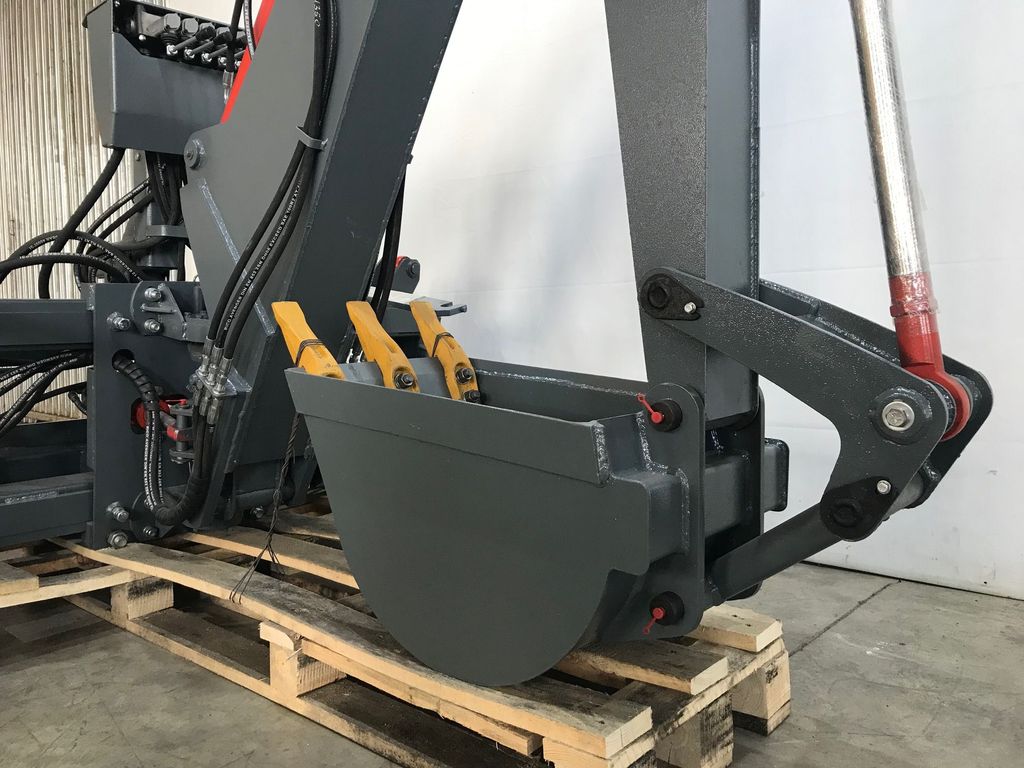 Ковшовые экскаваторы пользуются большим спросом на рынке и отлично выполняют целый комплекс погрузочно-разгрузочных работ. Из-за практичности их применяют в местах, где большая техника может нанести повреждения или не представляется возможным использовать габаритные машины.Варианты исполнения:модель ЭКС-32-рабочее место оператора в кабине;модель ЭК-32-рабочее место оператора на площадке экскаватора (с сидением).Производительные, универсальные и маневренные - наши экскаваторы отлично подойдут для ваших работ!Технические характеристики:Масса экскаватора, кг750Емкость ковша, м30,065Наибольшая глубина копания, м3,1/2,4Наименьшая продолжительность цикла, сек20Наибольше смещение оси копания (каретки), мм±505Габаритные размеры в транспортном положении, мм:длина/ширина/высота2250/1930/2320Максимальное давление в гидросистеме, МПа24Максимальная подача гидравлической жидкости, л/мин65